Task ASolve3x + 7 = 5or3x + 7 = 5 – 8xTask BMary has 200 feet of fencing. She wants to enclose a garden. How large a garden can she make?Task DThe Tiling ProblemTask ESolve4(2x + 5) = 8x – 194(3x +3) = 6 (2x + 2)Task FWrite an equation that has -7 as a solution.Task GAn equation has a graph that is a line with a positive slope and a negative y-intercept. Make a table that could belong to this graph. Task HFind three consecutive even integers such that four times the third one is twelve more than twice the sum of the first two.Task I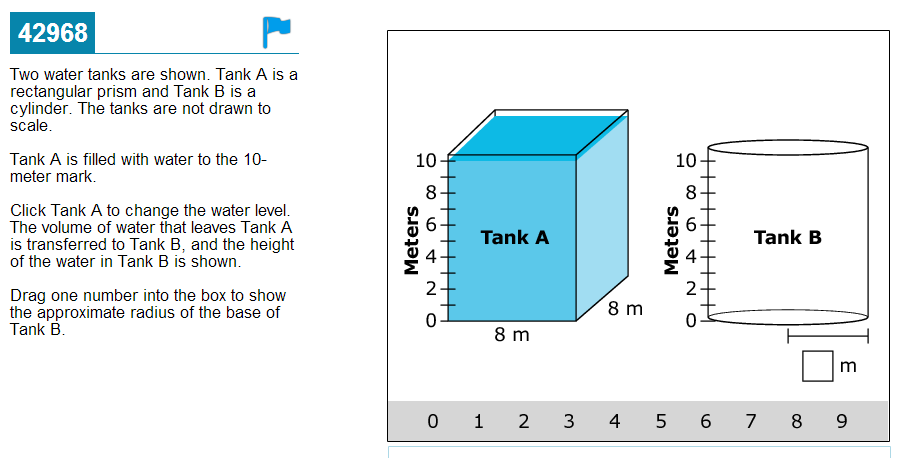 The Water Tank ProblemTask Jd = rtFind d when r = 50 mph and t = 35 min.Find r when d = 30 m and t = 5 seconds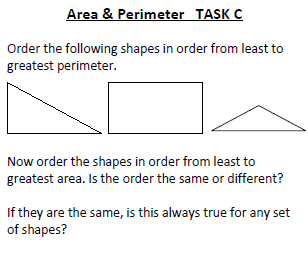 Task KThree consecutive even integers are such that the sum of the smallest and 3 times the second is 38 more than twice the third. Find the integersTony is choosing between two used cars.Tony estimates he will drive at least 200 miles per month.The average cost of gasoline per gallon is $3.70 in his area.Tony plans to own the car for 4 years.Calculate and explain which car Tony should buy.